Экскурсия на мельницу Марковых.    В поселке Красный Строитель Челно-Вершинского района на Кондурче стоит водяная мельница купцов Марковых 1901-1903 гг. постройки, рядом с ней находятся живописные развалины спиртзавода того же времени, эти объекты включены в туристический маршрут "По тропинкам истории" и далеко известны за пределами не только нашего района, но и области.    По завершению учебного года, в рамках организации досуга, учащиеся 7-8 классов ГБОУ СОШ с.Шламка совместно с классным руководителем Стручковой Ю.В. побывали на экскурсии  на старинной мельнице, полной тайн и разгадок. Содержательная экскурсия, подбор экспонатов, тематические экспозиции и отличное состояние старинного здания произвели на учащихся сильное впечатление.    Известен наш район  и Токмаклинским водопадом, где также побывали учащиеся. Уютная беседка в стиле старинных теремов, искрящиеся на солнце брызги водопада, журчание воды, да и просто теплый  солнечный день произвели на ребят прекрасное впечатление. Побывали ребята и на конюшне «Кентавр», на котором увидели прекрасных скакунов, пони, осла. Покатались в карете. День был насыщен впечатлениями, учащиеся сделали много прекрасных фотографий на память.   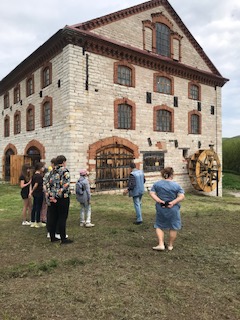 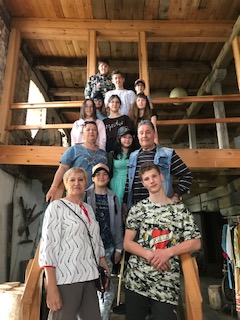 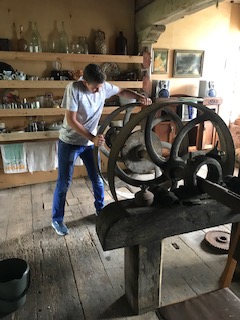 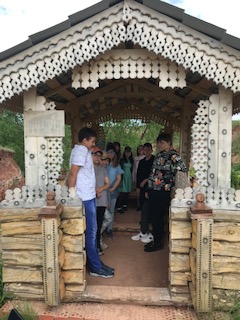 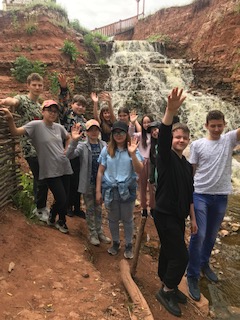 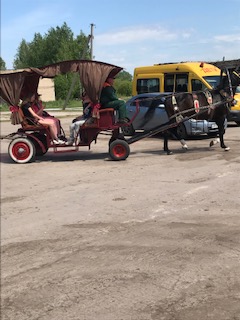 